Tomé, 9 de marzo de 2020.-
Estimados Padres y Apoderados:
 
En el contexto en que se avecina la época de temperaturas más frías, y ante el brote de enfermedades respiratorias y de alto contagio, como H1N1, Influenza, SARS, COVID-19, les solicitamos encarecidamente que puedan tomar las medidas de prevención  y resguardos necesarios con sus hijos e hijas; especialmente, evitando enviarlos a clases en los casos en que se detecte síntomas que hagan sentir malestar en ellos y, principalmente, cuando se presente fiebre alta (sobre 38°), tos, dificultad respiratoria.

Por lo anterior y, en lo que respecta al COVID-19, comparto con Uds. algunas sugerencias del documento  “Protocolo para prevención y monitoreo del contagio de Coronavirus COVID-19 en establecimientos educacionales”, del MINEDUC, para compartir con sus hijos:
 Lavarse las manos con agua y jabón, después de los recreos.Al toser o estornudar, deben cubrir boca y nariz con pañuelo desechable o con el antebrazo.Botar inmediatamente el pañuelo en un basurero cerrado.Evitar tocarse la cara: ojos, nariz y boca.Mantener distancia de 1 metro con personas que presenten síntomas respiratorios (fiebre, tos, estornudo).Mantener limpia y desinfectadas superficies.El uso de mascarilla solo está recomendado para personas sintomáticas y no para personas sanas.
Además, solicito mantener comunicación permanente y directa con sus respetivos profesores jefes, con el fin de justificar ausencias, especialmente ante las evaluaciones, o cualquier otra situación en relación a la salud de sus hijos e hijas.

Les saluda cordialmente,
 Juan Bautista Cuadra SalgadoDirector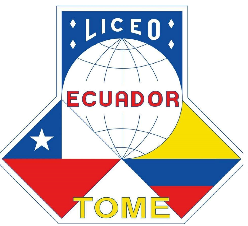 